Fondo Nacional de Financiamiento  Forestal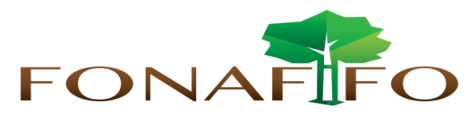 Junta DirectivaSesión N°04-2016 a celebrarse el martes 12 de abril de  2016, hora 09:00 a.m.AGENDALectura y aprobación de la agenda del díaLectura y aprobación Acta N°03-2016Lectura de correspondencia:Correspondencia recibida:Oficio DRGU-107-2016 de la Asamblea Legislativa con solicitud de información sobre el expediente SC-01-20-0061-2015 del señor Henry Méndez.Oficio ORSC-OF-0129-2016 de la Oficina Regional de San Carlos en respuesta al oficio DRGU-107-2016 de la Asamblea Legislativa. Oficio DGPN-SD-0057-2016 de la Dirección General de Presupuesto Nacional relacionado con el criterio técnico de clasificación de transferencias.Oficio ONF-55-2016 de la Oficina Nacional Forestal sobre nombramiento del señor Néstor Baltodano como representante suplente de industriales de la madera dentro de la Junta Directiva de Fonafifo.Correspondencia enviada:Invitación al Lanzamiento del Programa PSA por Resultados, a llevarse a cabo el día miércoles 13 de abril a las 9:00 a.m. en el Auditorio del MINAE.Informe Situación Actual Donación REDD+Presentación Dirección de Desarrollo y Comercialización de Servicios Ambientales (Objetivos, funciones y acciones: Período 2011-2015Puntos variosExpedientes llamados a audiencia